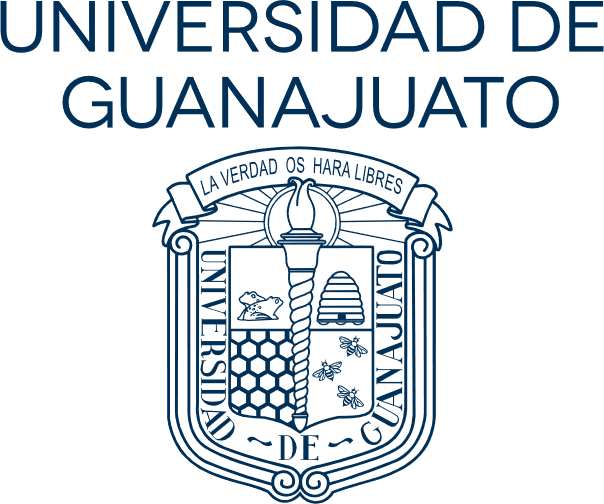 Guanajuato, Gto., ____ de _________ de 2021.Presidente del Comité Editorial Campus ______________Universidad de Guanajuato
Presente Por este medio, en mi calidad de Autor/coordinador, solicito atentamente la edición y publicación de la obra individual o colectiva, titulada ______________________________.La obra, con extensión aproximada de ____ , reúne textos originales e inéditos, producto de la investigación académica desarrollada en nuestra institución. Se adjunta a la presente solicitud una copia de la obra y el material gráfico complementario. Como responsable de la obra me comprometo a entregar las autorizaciones y documentos legales necesarios para hacer efectivos los derechos de autor de todos los colaboradores de acuerdo con lo indicado por el Reglamento Editorial de la Universidad de Guanajuato (Título tercero, Capítulo III). Sin otro particular, reciba saludos cordiales. Atentamente_______________________Nombre